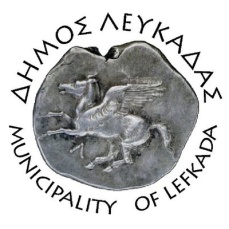 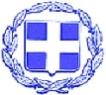 ΕΛΛΗΝΙΚΗ ΔΗΜΟΚΡΑΤΙΑ    ΔΗΜΟΣ ΛΕΥΚΑΔΑΣΛευκάδα, 12/9/2023ΔΕΛΤΙΟ ΤΥΠΟΥ630.000,00€ για αναβαθμίσεις των γηπέδων  Σφακιωτών και ΝυδριούΜε απόφαση της Οικονομικής Επιτροπής την Τρίτη 5/9/2023, εγκρίθηκαν οι αναθέσεις με ανοιχτό ηλεκτρονικό διαγωνισμό των υποέργων: «ΓΗΠΕΔΟ ΣΦΑΚΙΩΤΩΝ ΔΗΜΟΥ ΛΕΥΚΑΔΑΣ - ΣΥΝΘΕΤΙΚΟΣ ΧΛΟΟΤΑΠΗΤΑΣ», προϋπολογισμού 320.726,00€ με ΦΠΑ και της «ΑΝΑΚΑΤΑΣΚΕΥΗ ΔΗΜΟΤΙΚΟΥ ΓΗΠΕΔΟΥ ΠΟΔΟΣΦΑΙΡΟΥ ΝΥΔΡΙΟΥ "ΝΙΚΟΛΑΟΣ ΣΤΕΡΙΩΤΗΣ"», προϋπολογισμού 308.760,00€ με ΦΠΑ.Οι ημερομηνίες λήξης υποβολής  προσφορών στους ανοιχτούς ηλεκτρονικούς διαγωνισμούς έχουν ορισθεί η 10-10-23 και ώρα 10:00 για την προμήθεια συνθετικού χλοοτάπητα για το γήπεδο Σφακιωτών, και η 11-10-23 και ώρα 10:00 για την ανακατασκευή του γηπέδου Νυδριού αντίστοιχα.Οι εν λόγω παρεμβάσεις θα συμβάλουν στην αναβάθμιση των γηπέδων, στην αύξηση του επιπέδου ασφαλείας των αθλούμενων και θα αποτελέσουν σύγχρονους ανανεωμένους χώρους αναψυχής και άθλησης των δημοτών.						ΑΠΟ ΤΟ ΔΗΜΟ ΛΕΥΚΑΔΑΣ